БІЛОЦЕРКІВСЬКА МІСЬКА РАДА	КИЇВСЬКОЇ ОБЛАСТІ	Р І Ш Е Н Н Я
 від 15 липня 2021 року                                                                        №    1116 -15-VIIІПро затвердження розміру викупної ціни та викупу земельної ділянки, яка перебуває у власності фізичної особи, для суспільних потребРозглянувши подання постійної комісії з питань земельних відносин та земельного кадастру, планування території, будівництва, архітектури, охорони пам’яток, історичного середовища від 09 липня 2021 року №1297/02-17, протоколу постійної комісії з питань земельних відносин та земельного кадастру, планування території, будівництва, архітектури, охорони пам’яток, історичного середовища від 01 липня 2021 року №20, враховуючи звернення Комунального підприємства Білоцерківської міської ради «Спецкомбінат з надання ритуальних послуг» №11 від 14 січня 2021 року, відповідно до пункту 34 частини 1 статті 26 Закону України «Про місцеве самоврядування в Україні», Закону України «Про відчуження земельних ділянок, інших об’єктів нерухомого майна, що на них розміщені, які перебувають у приватній власності, для суспільних потреб чи з мотивів суспільної необхідності», у зв’язку з необхідністю вжиття невідкладних та дієвих заходів щодо своєчасного та належного поховання померлих, а також суспільною потребою з розширення території міського кладовища «Новокиївське 2» в місті Біла Церква, рішення Білоцерківської міської ради від 27 травня 2021 року № 885-13-VIII «Про викуп земельної ділянки, яка перебуває у власності фізичної особи для суспільних потреб», міська рада вирішила:1. Затвердити розмір викупної ціни земельної ділянки площею 2,8400 га, кадастровий номер: 3220484900:01:005:0085, розташованої на території Білоцерківської міської територіальної громади Київської області за адресою: вулиця Польова, 2, село Піщана, Білоцерківський район, Київська область, що належить на праві приватної власності гр. Москаленку Сергію Івановичу, яка згідно звіту про експертну грошову оцінку земельної ділянки, виданого фізичною особою-підприємцем Чабаном Миколою Миколайовичем, станом на 25 червня 2021 року оцінена в сумі 921 594 грн. 00 коп. (дев’ятсот двадцять одна тисяча п’ятсот дев’яносто чотири гривні 00 копійок).2. Викупити для суспільних потреб земельну ділянку, розташовану на території Білоцерківської міської територіальної громади Київської області за адресою: вулиця Польова, 2, село Піщана, Білоцерківський район, Київська область, яка перебуває у
приватній власності громадянина, зазначеного у пункті 1 цього рішення, для подальшого
розширення території міського кладовища «Новокиївське 2» по вул. Автозаводській, шляхом укладання договору купівлі-продажу.3. Зобов'язати міського голову Дикого Геннадія Анатолійовича укласти та підписати договір купівлі-продажу вищезазначеної земельної ділянки за викупною ціною, затвердженою згідно пункту 1 цього рішення.4. Управлінню фінансів Білоцерківської міської ради забезпечити виділення грошових коштів з міського бюджету щодо викупу вказаної земельної ділянки, яка перебуває у власності фізичної особи для суспільних потреб, за викупною ціною, затвердженою згідно пункту 1 цього рішення.5.Контроль за виконанням цього рішення покласти на постійну комісію з питань земельних відносин та земельного кадастру, планування території, будівництва, архітектури, охорони пам'яток, історичного середовища.Міський голова								Геннадій ДИКИЙ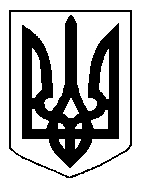 